lMADONAS NOVADA PAŠVALDĪBA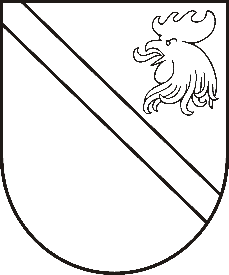 Reģ. Nr. 90000054572Saieta laukums 1, Madona, Madonas novads, LV-4801 t. 64860090, fakss 64860079, e-pasts: dome@madona.lv ___________________________________________________________________________MADONAS NOVADA PAŠVALDĪBAS DOMESLĒMUMSMadonā2018.gada 30.augustā								Nr.334									(protokols Nr.15, 10.p.)Par xxx iesniegumuIr saņemts xxx 10.08.2018.iesniegums ar lūgumu apmaksāt Madonas Valsts ģimnāzijas izglītojamā xxx teorētiskās apmācības “B” kategorijas autovadīšanā Cesvaines vidusskolā.Saskaņā ar 27.03.2014.Madonas novada pašvaldības noteikumiem Nr.1 „Kārtība, kādā piešķir, izlieto un apmaksā pašvaldības budžetā paredzētos līdzekļus Madonas novada pašvaldības vispārizglītojošo skolu 10.-12.klases skolēniem „B” kategorijas autovadītāju apmācībai”, pašvaldība veic apmaksu autoskolām, ar kurām pašvaldībai ir noslēgts līgums par 10.-12.klases skolēnu „B” kategorijas autovadītāju apmācības nodrošināšanu un organizēšanu. Noklausījusies Izglītības nodaļas vadītājas S.Seržānes sniegto informāciju, ņemot vērā 23.08.2018. Izglītības un jaunatnes lietu komitejas atzinumu, atklāti balsojot: PAR – 12 (Zigfrīds Gora, Ivars Miķelsons, Artūrs Čačka, Andris Dombrovskis, Gunārs Ikaunieks, Valda Kļaviņa, Valentīns Rakstiņš, Rihards Saulītis, Inese Strode, Aleksandrs Šrubs, Gatis Teilis, Kaspars Udrass), PRET – NAV,  ATTURAS – 1 (Antra Gotlaufa) , Madonas novada pašvaldības dome  NOLEMJ:Atļaut Madonas Valsts ģimnāzijas izglītojamajam xxx teorētisko apmācību “B” kategorijas autovadīšanai iziet Cesvaines vidusskolā.Piešķirt  finansējumu  85,00 apmērā teorētiskajai apmācībai “B” kategorijas autovadīšanā no izglītības pasākumu budžetā profesionālo iemaņu apmācībai paredzētajiem līdzekļiem.Apmaksāt xxx apmācības izdevumus, saskaņā ar iesniegto maksājuma dokumentu.Domes priekšsēdētāja vietnieks					Z.Gora